ПРЕСС-РЕЛИЗ
07.06.2022 г.
с.Сукко, Анапский р-н, Краснодарский край
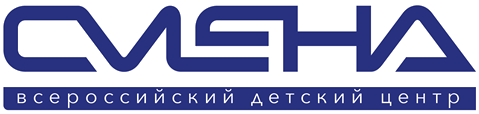 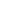 Мирный атом: сменовцы изучат специальности атомной отраслиВо Всероссийском детском центре «Смена» стартовала программа «ATOMTECH.TEENS». Ее участниками стали 100 школьников из 29 регионов страны. В течение трех недель ребята будут изучать перспективные направления атомной отрасли и решать производственные задачи.Образовательная программа организована Автономной некоммерческой организацией «Корпоративная Академия Росатома». В числе участников школьники от 11 до 17 лет, интересующиеся инженерно-техническим творчеством, наукой, технологиям и  математике. В «Смене» ребята знакомятся с атомной отраслью, встречаются с ведущими представителями ГК «Росатом». «Программа «ATOMTECH.TEENS» проходит во Всероссийском детском центре «Смена» впервые. Перед нами стоит задача обеспечить школьникам лучшие условия для развития научного и технического творчества, дать им мотивацию к изобретательству. У сменовцев есть хорошая возможность увидеть «изнутри» сферу атомной отрасли, узнать ее особенности, пообщаться со специалистами. Для кого-то из ребят это станет важным шагом на пути к будущей профессии», — отметил директор ВДЦ «Смена» Игорь Журавлев.Мальчишки и девчонки уже познакомились с историей становления атомной промышленности в нашей стране в формате квиз-викторины и узнали о  деятельности компании «Росатом». Эксперт по охране труда «Снежинского физико-технического института» НИЯУ МИФИ Ольга Задворнова рассказала сменовцам о безопасности, как одной из основных ценностей «Росатома». Ребята отработали навыки оказания первой помощи на профессиональном тренажере и вспомнили базовые правила безопасного поведения. Кроме этого, школьники прошли профессиональные пробы во Всероссийском учебно-тренировочном центре профессионального мастерства «Парк Будущего».Впереди у ребят занятия по компетенциям и интенсивное погружение в профессию. Они изучат инженерный дизайн CAD, мобильную робототехнику, изготовление прототипов, медиа (атомную журналистику) инженерное мышление (каракури), разработку VR и AR (приложений виртуальной и дополненной реальности). «Очень рад, что прошел конкурсный отбор на эту программу. Я хочу познакомиться со сферой атомной промышленности и уже определился с компетенцией, которую буду изучать — это инженерный дизайн CAD. Было бы здорово изучить все компетенции, которые представлены на программе! В «Смене» хочу усовершенствовать свои навыки, найти единомышленников и познакомиться с классными специалистами», — поделился Степан Тетерлев из Ижевска.В ходе занятий школьники разделятся на проектные команды и будут работать над решением реальных производственных задач, которые смоделируют для них эксперты. Мальчишки и девчонки компетенции «Медиа» займутся продвижением в социальных сетях официальной группы «Юниоры Росатома», снимут и смонтируют событийный видеорепортаж о смене. Ребята, изучающие «Инженерный дизайн CAD», разработают цифровую модель ветроэнергетической установки. Сменовцы, которые выбрали «Мобильную робототехнику» создадут робота для ликвидации аварий на объекте использования атомной энергии. Участники компетенции «Каракури. Инженерное мышление» научатся применять на практике простые законы физики и механики и узнают что такое каракури (механические устройства для оптимизации производственных процессов). К концу смены ребята сделают макеты устройств каракури, которые усовершенствуют процесс комплектации гаек.Завершится программа итоговым соревнованием, на котором школьники продемонстрируют полученные навыки перед экспертной комиссией и ведущими руководителями ГК «Росатом». Лучшие проекты ребят будут представлены генеральному директору компании Алексею Лихачеву. По итогам смены все участники программы получат паспорт компетенций «Росатома». Самых активных школьников пригласят в Совет юниоров и «амбассадоры» движения «Юниоры Росатома». Совет юниоров действует при генеральном директоре Госкорпорации. Его участники реализуют пять проектов по Целям Устойчивого Развития ООН и обучаются у тренеров корпоративной академии.Партнеры в реализации программы: Снежинский физико-технический институт НИЯУ МИФИ, Трехгорный технологический институт НИЯУ МИФИ, АНО «Информационный центр атомной отрасли», Образовательная платформа «Лига Талантов ВятГУ», Совет юниоров Росатома.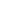 ФГБОУ ВДЦ «Смена» – круглогодичный детский центр, расположенный в с.Сукко Анапского района Краснодарского края. Он включает в себя 3 детских лагеря («Профи-Смена», «Лидер-Смена», «Арт-Смена»), на базе которых реализуется более 80 образовательных программ. В течение года в Центре проходит 16 смен, их участниками становятся свыше 13 000 ребят из всех регионов России. Профориентация, развитие softskills, «умный отдых» детей, формирование успешной жизненной навигации – основные направления работы «Смены». С 2017 года здесь действует единственный в стране Всероссийский учебно-тренировочный центр профессионального мастерства и популяризации рабочих профессий, созданный по поручению Президента РФ. Учредителями ВДЦ «Смена» являются Правительство РФ, Министерство Просвещения РФ. Дополнительную информацию можно получить в пресс-службе ВДЦ «Смена»: +7 (86133) 93 - 520, (доб. 246), press@smena.org. Официальный сайт: смена.дети.